柳江区召开2022年秋季粮食安全普查动员部署会为全面贯彻落实粮食安全党政同责，扛稳粮食安全工作责任，2022年11月7日，柳江区发展和改革局（粮食和物资储备局）在柳粮公司组织召开了全区2022年秋季粮食安全普查工作动员部署会。会议由区发改局党组成员、副局长、区粮食和物资储备局局长兰宏范主持并作了动员讲话，区发改局粮食股室负责同志和储备粮承储企业柳粮公司全体人员共45人参加会议。秋季粮食安全普查由柳州市发改委组织开展，是全市年度粮食仓储管理工作的一次全面检验和成效评判。柳江区发改局非常重视这次普查工作，及时召开会议做好动员部署。会议全面传达学习柳州市2022年秋季粮食安全普查文件精神，并结合柳江区粮食仓储实际，精心组织、统筹安排柳江区2022年秋季粮食安全普查工作。会议落实了工作方案，成立工作机构，明确目标任务，细化职责分工，落实责任机制，形成工作合力。会议还安排了仓储管理技术培训，就储粮新技术的开发应用和我区粮食企业当前存在的弱项短板进行培训指导与针对性地强化训练。通过本次学习培训，对全区上下统一思想、凝心聚力、鼓足干劲以及企业强弱项、补短板将具有积极的推动作用，对扛稳柳江区粮食安全工作责任的信心更足、干劲更强。（柳江区发展和改革局  黄萍）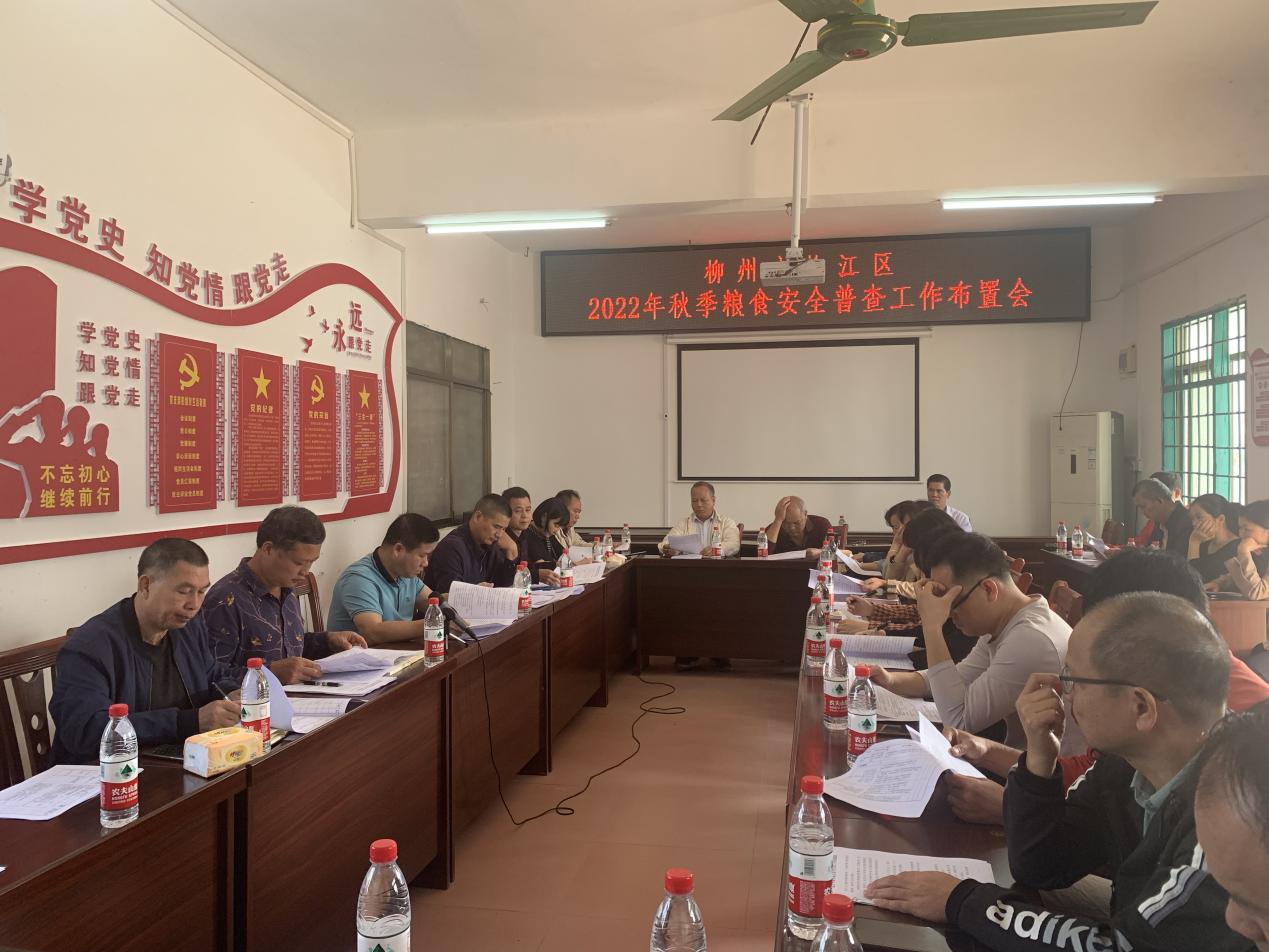 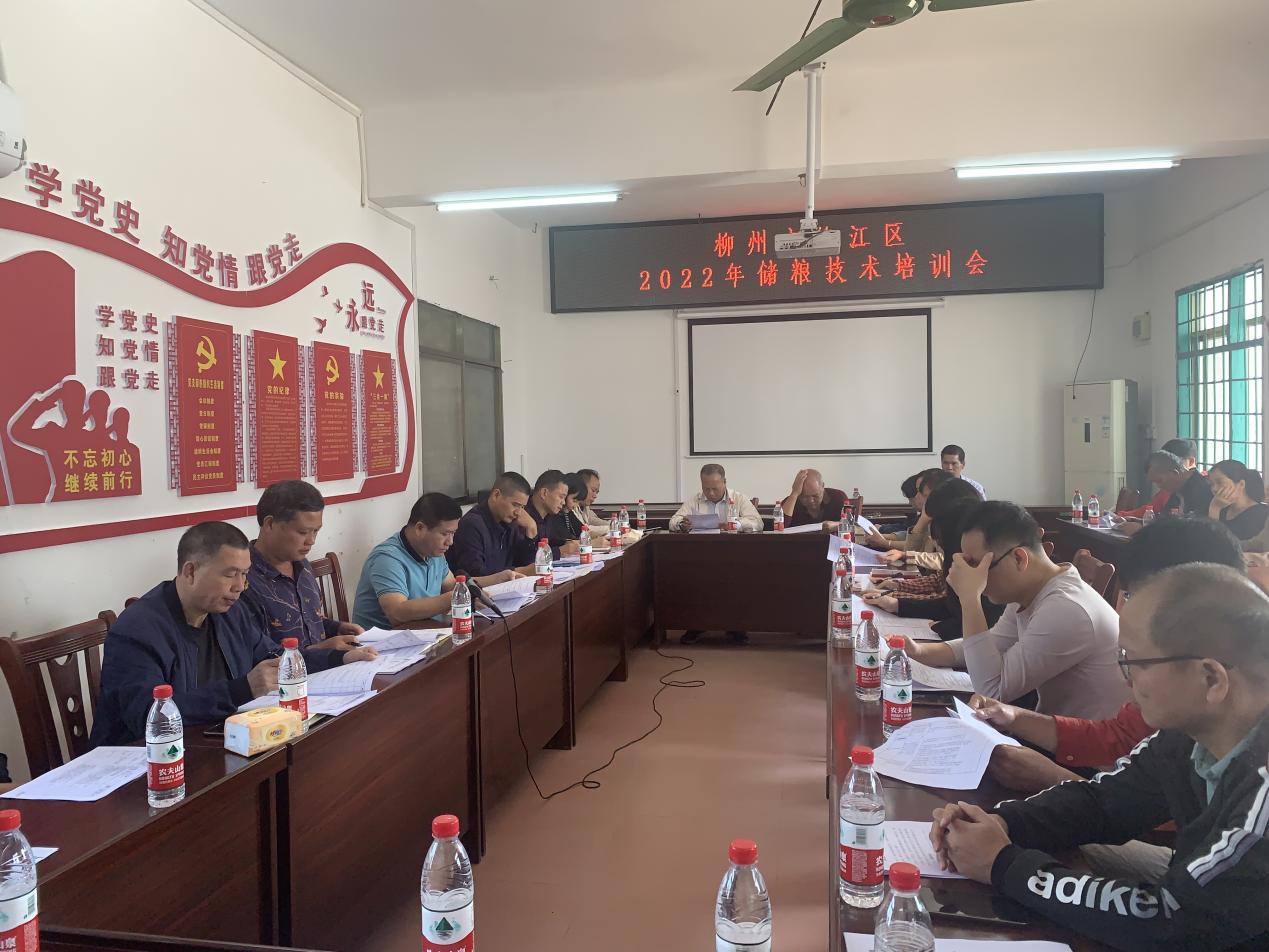 